Project 10: Martial Arts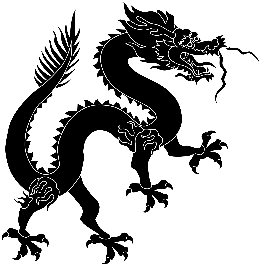 Key LanguageKey Language武术 wǔ shùmartial arts书法  shū fǎcalligraphy少林 shào línShao Lin寺 sìtemple厉害 lì hàiawesome年轻人 nián qīng rényoung person功夫 gōng fukung fu从小 cóng xiǎofrom a young age一大早 yí dà zǎofirst thing in the morning做早操 zuò zǎo cāoto do morning exercise继续 jì xùto continue练 liànto practise一直到 yì zhí dàoright up until健康 jiàn kānghealthy少 shǎorarely机会 jī huìopportunity见面 jiàn miànto see/to meet withTask numberEstimated time to complete (mins)110210315415530620715820920Total time155 (2 hrs 25 mins) Key LanguageKey Language难过 nán guòto feel sad打太极拳 dǎ tài jí quánto do tai chi容易 róng yìeasy减肥 jiǎn féilose weight觉得 jué deto think比 bǐcomparison难 nándifficult省 shěngprovince部 bùpart坐 zuòto sit/to take (e.g. bus)要 yàoto want飞机 fēi jīaeroplane足球 zú qiúfootball名字 míng ziname出生 chū shēngbirth日期 rì qīdate性别 xìng biégender